（一社）木津川市観光協会　賛助会員申込書　　申込日　　　　年　　月　　日(一社)木津川市観光協会の趣旨に賛同し、賛助会員の申し込みをいたします。　ご記入の上、FAX・郵送・メール・ご持参にてお申し込みください。（*は必須項目です。必ずご記入ください。）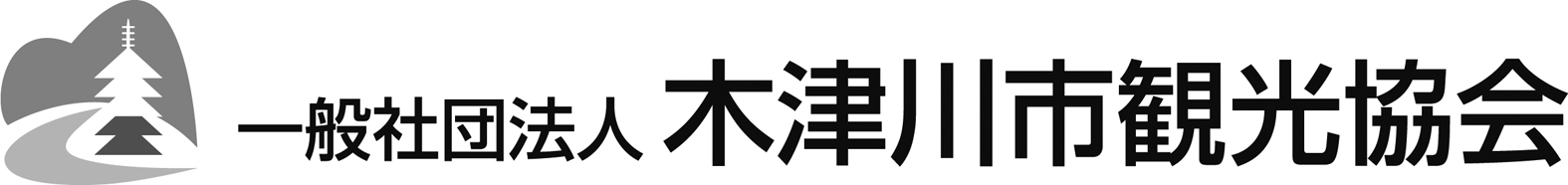 〒619-1112　京都府木津川市加茂町兎並東前田23-1TEL: 0774-39-8191　FAX: 0774-39-8116　e-mail: kanko@0774.or.jp  URL:https://www.0774.or.jp/【個人情報について】記載いただく個人情報は、ご案内の通知や書類発送など業務の遂行上必要な限りにおいて利用いたします。また、法令に定める場合を除き、個人情報を事前に本人の同意を得ることなく、第三者へ提供いたしません。個人賛助会員（年会費1口1,000円）個人賛助会員（年会費1口1,000円）申し込み口数*　　　　　口申し込み口数*　　　　　口合計金額*　　　　 　円氏名（ふりがな）*氏名（ふりがな）*生年月日生年月日性別*年　　　月　　　日　年　　　月　　　日　男　・　女住所*〒〒〒〒電話*Fax携帯URLE-mail職業*
(○で囲む)自営・会社員・主婦・学生・その他自営・会社員・主婦・学生・その他紹介者氏名振込先*
(○で囲む)南都銀行・京都銀行・京都中央信用金庫・郵貯銀行南都銀行・京都銀行・京都中央信用金庫・郵貯銀行企業・団体賛助会員（年会費1口10,000円）企業・団体賛助会員（年会費1口10,000円）企業・団体賛助会員（年会費1口10,000円）申し込み口数*　　　　　口申し込み口数*　　　　　口申し込み口数*　　　　　口申し込み口数*　　　　　口合計金額*　　　　 　円（ふりがな）
企業・団体名*（ふりがな）
企業・団体名*業種*住所*住所*〒〒〒〒〒〒（ふりがな）
代表者名*（ふりがな）
代表者名*役職*役職*電話*FaxE-mailURL担当者氏名*振込先*
(○で囲む)南都銀行・京都銀行・京都中央信用金庫・郵貯銀行南都銀行・京都銀行・京都中央信用金庫・郵貯銀行南都銀行・京都銀行・京都中央信用金庫・郵貯銀行南都銀行・京都銀行・京都中央信用金庫・郵貯銀行事務局使用欄整理番号 ＜　　　　−　　　　　＞